SLAVNOST SLABIKÁŘEVyučování dne 10. 11. bylo pro naše prvňáčky trochu jiné. Protože už znají spoustu písmenek, umí přečíst některé slabiky a dokonce i jednoduché věty, čekalo děti tento den překvapení. Během vyučování je navštívila děvčata z devátých tříd – L. Urbánková a Z. Bednářová. Během krátkého programu, který měly krásně připravený, dětem přečetly a zahrály pohádku „Jak se sluníčko chtělo stát kominíkem“. Dále jim rozdaly Slabikáře, perníkové písmenko – podle jména dětí, perníkový čtyřlístek – pro štěstí a čtenářskou medaili. Vše pro děti nacvičili, vyrobili, napekli a nazdobili starší žáci pod vedením p. učitelek: I. Kuchyňové, I. Vysloužilové a V. Burgrové. Za což jim všem patří velké poděkování. Od p. ředitele děti na památku dostaly knihu říkanek. Jsme moc rádi, že naše „Slavnost Slabikáře“ mohla proběhnout alespoň takto v třídních podmínkách.  A našim prvňáčkům přejeme mnoho radosti z přečtených knih.Třídní učitelky M. Šafářová, N. Štěrbová.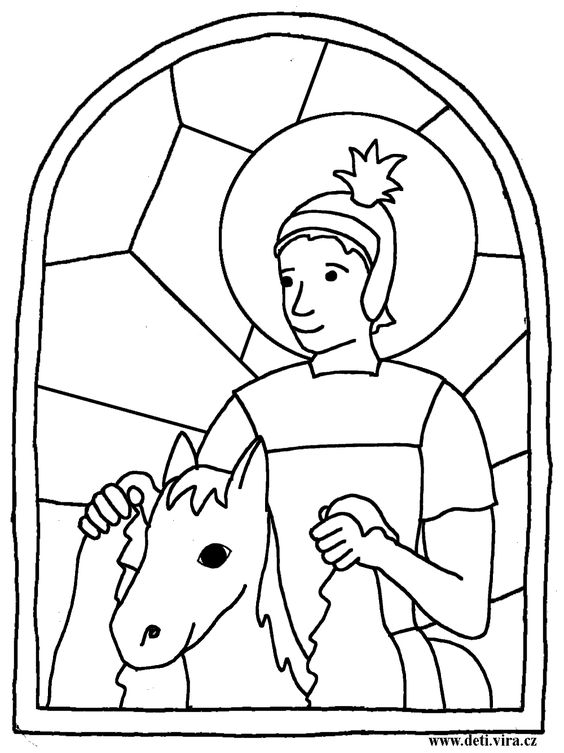 